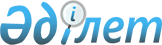 "Сайлау учаскелерін құру туралы" Тараз қаласы әкімінің 2020 жылғы 2 қыркүйектегі №10 шешіміне өзгерістер мен толықтырулар енгізу туралы
					
			Күшін жойған
			
			
		
					Жамбыл облысы Тараз қаласы әкімінің 2020 жылғы 23 қазандағы № 14 шешімі. Жамбыл облысының Әділет департаментінде 2020 жылғы 23 қазанда № 4772 болып тіркелді. Күші жойылды - Жамбыл облысы Тараз қаласы әкімінің 2023 жылғы 20 желтоқсандағы № 16 шешімімен
      Ескерту. Күші жойылды - Жамбыл облысы Тараз қаласы әкімінің 20.12.2023 № 16 (алғашқы ресми жарияланған күнінен бастап қолданысқа енгізіледі) шешімімен.
       "Қазақстан Республикасындағы сайлау туралы" Қазақстан Республикасының 1995 жылғы 28 қыркүйектегі Конституциялық Заңының 23-бабына және "Қазақстан Республикасындағы жергілікті мемлекеттік басқару және өзін-өзі басқару туралы" Қазақстан Республикасының 2001 жылғы 23 қаңтардағы Заңының 33-бабына сәйкес, қала әкімі ШЕШІМ ҚАБЫЛДАДЫ:
      1. "Сайлау учаскелерін құру туралы" Тараз қаласы әкімінің 2020 жылғы 2 қыркүйектегі № 10 шешіміне (Нормативтік құқықтық актілерді мемлекеттік тіркеу тізілімінде № 4722 болып тіркелген, Қазақстан Республикасының электронды нысандағы нормативтік құқықтық актілердің эталонды бақылау банкінде 2020 жылдың 9 қыркүйегінде жарияланған) келесі өзгерістер мен толықтырулар енгізілсін:
      аталған шешімнің қосымшасындағы № 4, № 10, № 11, № 14, № 16, № 17, № 34, № 36, № 37, № 38, № 40, № 42, № 45, № 46, № 47, № 49, № 69, № 70, № 71, № 83, № 84, № 85, № 90, № 463 сайлау учаскелері жаңа редакцияда мазмұндалсын:
      "№ 4 сайлау учаскесі
      Сайлау учаскесiнiң орналасқан жерi: Жауғаш батыр көшесі 4"А", "Тараз қаласы әкімдігінің білім бөлімінің № 22 орта мектебі" коммуналдық мемлекеттік мекемесінің ғимараты.
      Шекарасы: Айнакөл көшесінің үйлері, Жауғаш батыр көшесінің № 1-3, 5-9, 13-37 (тақ сан жағы) үйлері, № 2, 6, 12, 16-20, 24-38 (жұп сан жағы) үйлері, Жауғаш батыр тұйығының үйлері, Заречный көшесінің үйлері, Заречный 2-көшесінің үйлері, Заречный көшесінің 1-3 бұрылыстарының үйлері, Оқым-Қортыс көшесінің үйлері, Мұса Жалил көшесінің үйлері, Мұса Жалил көшесінің бұрылысының үйлері, Уәлиханов көшесінің № 1-91"А" (тақ сан жағы) үйлері, № 2-88 (жұп сан жағы) үйлері, Уәлиханов көшесінің 1-5 бұрылыстарының үйлері, Урицкий көшесінің үйлері, Урицкий көшесінің 1-2 бұрылыстарының үйлері.
      № 10 сайлау учаскесі
      Сайлау учаскесiнiң орналасқан жерi: Д. Бедный көшесі 92, "Тараз қаласы әкімдігінің білім бөлімінің № 18 орта мектебі" коммуналдық мемлекеттік мекемесінің ғимараты.
      Шекарасы: Абай даңғылының № 481-579 (тақ сан жағы) үйлері, № 370-614 (жұп сан жағы) үйлері, Д. Бедный көшесінің № 35-113 (тақ сан жағы) үйлері, № 78-124 (жұп сан жағы) үйлері, Матросов көшесінің үйлері, Матросов тұйығының үйлері, Мұқанов көшесінің үйлері, Мұқанов көшесінің 1-3 бұрылыстарының үйлері, Сыздықов көшесінің № 153-277"А" (тақ сан жағы) үйлері, № 16-168 (жұп сан жағы) үйлері, Тастандиев көшесінің үйлері, Тастандиев көшесі 1, 2, 4-бұрылыстарының үйлері, Чкалов көшесі № 13-55 (тақ сан жағы) үйлері, № 10-112 (жұп сан жағы) үйлері.
      № 11 сайлау учаскесі
      Сайлау учаскесiнiң орналасқан жерi: Шаумян көшесі 45, "Тараз қаласы әкімдігінің білім бөлімінің Ғ. Мұратбаев атындағы № 17 орта мектебі" коммуналдық мемлекеттік мекемесінің ғимараты.
      Шекарасы: Аппаев көшесінің № 37-53 (тақ сан жағы) үйлері, Асфальт көшесінің үйлері, Әзізбеков көшесінің үйлері, Байтұрсынов көшесінің № 70-80 үйлері, Клубничный көшесінің үйлері, Кутузов көшесінің 1-3 бұрылыстарының үйлері, Қазақ көшесінің № 1-27 (тақ сан жағы) үйлері, № 4-42 (жұп сан жағы) үйлері, Лумумба көшесінің № 1-51 (тақ сан жағы) үйлері, № 58-112 (жұп сан жағы) үйлері, Лумумба көшесінің 1-2 бұрылыстарының үйлері, Мусоргский көшесінің № 91-131 (тақ сан жағы) үйлері, № 142-168 (жұп сан жағы) үйлері, Плеханов көшесінің № 5-45 (тақ сан жағы) үйлері, № 2-38 (жұп сан жағы) үйлері, Плеханов көшесінің 3-бұрылысының үйлері, Пірманов көшесінің № 69-203 (тақ сан жағы) үйлері, № 122-186 (жұп сан жағы) үйлері, Сарымолдаев көшесінің үйлері, Сыздықов көшесінің 2-6 бұрылыстарының үйлері, Толстой көшесінің № 1-43 (тақ сан жағы) үйлері, № 2-18 (жұп сан жағы) үйлері, Тухачевский көшесінің үйлері, Шаумян көшесінің № 40-48"А" (жұп сан жағы) үйлері, № 47-49 (тақ сан жағы) үйлері, Ягодный көшесінің №1-15 үйлері.
      № 14 сайлау учаскесі
      Сайлау учаскесiнiң орналасқан жерi: Пірманов көшесі 138, "Тараз қаласы әкімдігінің білім бөлімінің № 29 орта мектебі" коммуналдық мемлекеттік мекемесінің ғимараты.
      Шекарасы: Байтұрсынов көшесінің № 27"А"-69 үйлері, Володарский көшесінің үйлері, Галунчик көшесінің үйлері, Дзержинский көшесінің үйлері, 23-Партсъезді көшесінің үйлері, Лукманов көшесінің № 3-203 (тақ сан жағы) үйлері, Космонавт көшесінің үйлері, Курчатов көшесінің үйлері, Кутузов көшесінің үйлері, Кутузов көшесінің 4-бұрылысының үйлері, Қазақ көшесінің № 29-67"А" (тақ сан жағы) үйлері, № 44-102 (жұп сан жағы) үйлері, Мусоргский көшесінің № 61-89"А" (тақ сан жағы) үйлері, № 58"А"-140 (жұп сан жағы) үйлері, Мусоргский көшесі 1-2 бұрылыстарының үйлері, Мүсірепов көшесінің үйлері, Петровский көшесінің үйлері, Плеханов көшесінің № 47-103 (тақ сан жағы) үйлері, № 52-66"А" (жұп сан жағы) үйлері, Плеханов көшесінің 4-5 бұрылыстарының үйлері, Тәжібаев көшесінің үйлері, Тәжібаев көшесінің 1-2 бұрылыстарының үйлері.
      № 16 сайлау учаскесі
      Сайлау учаскесiнiң орналасқан жерi: Тынышбаев көшесі 46, Жамбыл облысы әкімдігінің энергетика және тұрғын үй-коммуналдық шаруашылық басқармасының шаруашылық жүргізу құқығындағы "Таразтрансэнерго" мемлекеттік коммуналдық кәсіпорнының ғимараты.
      Шекарасы: Аванесов көшесінің үйлері, Аванесов көшесінің бұрылысының үйлері, Байтұрсынов көшесінің № 2-26 үйлері, Беспалов көшесінің үйлері, Беспалов өткелінің үйлері, Жилкооперация көшесінің № 3-29 (тақ сан жағы) үйлері, № 8-24 (жұп сан жағы) үйлері, Жилкооперация көшесінің 1-2 бұрылыстарының үйлері, Жилкооперация 1-2 өткелінің үйлері, Жилкооперация тұйығының үйлері, Ковалевская көшесінің үйлері, Коломейцев көшесінің үйлері, Коломейцев көшесінің бұрылысының үйлері, Коломейцев өткелінің үйлері, Комаров көшесінің үйлері, Лобачевский көшесінің үйлері, Локомотивный көшесінің № 3-83 (тақ сан жағы) үйлері, № 10-86 (жұп сан жағы) үйлері, Локомотивный көшесінің бұрылысының үйлері, Лукманов көшесінің № 2-122 (жұп сан жағы) үйлері, Мусоргский көшесінің № 1-59 (тақ сан жағы) үйлері, № 2-58 (жұп сан жағы) үйлері, Тепловоз көшесінің үйлері, Тепловоз көшесінің 1-4 бұрылыстарының үйлері, Толстой көшесінің № 117"А"-153 (тақ сан жағы) үйлері, № 74"А"-88 (жұп сан жағы) үйлері, Уездный 2-көшесінің үйлері, Уездный 1-2 бұрылыстарының үйлері.
      № 17 сайлау учаскесі
      Сайлау учаскесiнiң орналасқан жерi: Тынышбаев көшесі 48, "Қазақстан темір жолы" Ұлттық компаниясы" акционерлік қоғамының филиалы "Жамбыл магистральдық желі бөлімшесі" - Жамбыл жол дистанциясының ғимараты.
      Шекарасы: Байтұрсынов көшесінің № 1 үйі, Ишин көшесінің № 2-94 (жұп сан жағы) үйлері, № 5-73 (тақ сан жағы) үйлері, Қарасу 1-көшесінің үйлері, Қарасу 2-көшесінің үйлері, Қарасу 3-көшесінің үйлері, Наурыз көшесінің үйлері, Наурыз 1-көшесінің үйлері, Наурыз 2-көшесінің үйлері, Наурыз 3-көшесінің үйлері, Наурыз 4-көшесінің үйлері, Тынышбаев көшесінің № 49-67 (тақ сан жағы) үйлері, № 46-88 (жұп сан жағы) үйлері.
      № 34 сайлау учаскесі
      Сайлау учаскесiнiң орналасқан жерi: Сыпатай батыр көшесі 3, "Тараз қаласы әкімдігінің білім бөлімінің С. Нұрмағамбетов атындағы № 10 орта мектебі" коммуналдық мемлекеттік мекемесінің ғимараты.
      Шекарасы: 8 март көшесінің 2-бұрылысының үйлері, Аққозиев көшесінің № 7-197 (тақ сан жағы) үйлері, № 20-174 (жұп сан жағы) үйлері, Аққозиев көшесі 1, 3, 4-бұрылыстарының үйлері, Аққозиев тұйығының үйлері, Ат Тарази көшесінің үйлері, Ат Тарази көшесінің 2-бұрылысының үйлері, Балуан Шолақ көшесінің № 1-43 (тақ сан жағы) үйлері, № 2-74 (жұп сан жағы) үйлері, Зәуірбеков көшесінің үйлері, Калинин көшесінің үйлері, Өтеулиев көшесінің үйлері, Өтеулиев көшесінің бұрылысының үйлері, Первомай көшесінің үйлері, Родниковый көшесінің үйлері.
      № 36 сайлау учаскесі
      Сайлау учаскесiнiң орналасқан жерi: Пушкин көшесі 15, "Тараз қаласы әкімдігінің білім бөлімінің А.Бөкейханов атындағы № 1 гимназиясы" коммуналдық мемлекеттік мекемесінің ғимараты.
      Шекарасы: Абай даңғылының № 7-29 (тақ сан жағы) үйлері, Абай даңғылының 2-бұрылысының үйлері, Адамбаев көшесінің үйлері, Адамбаев көшесінің бұрылысының үйлері, Аққозиев көшесінің № 3-5 (тақ сан жағы) үйлері, № 2-18 (жұп сан жағы) үйлері, Аққозиев көшесінің 2-бұрылысының үйлері, Ақмола көшесінің үйлері, Ақмола көшесінің бұрылысының үйлері, Артем көшесінің үйлері, Артем көшесінің 1-бұрылысының үйлері, Артем көшесінің 2-бұрылысының үйлері, Байзақ батыр көшесінің № 3-51 (тақ сан жағы) үйлері, Байтасов көшесінің № 1-3 (тақ сан жағы) үйлері, № 2-10 (жұп сан жағы) үйлері, Бектұрғанов көшесінің № 2-12 (жұп сан жағы) үйлері, Көшеней көшесінің № 1-81 (тақ сан жағы) үйлері, № 2-78 (жұп сан жағы) үйлері, Көшеней көшесінің 2, 5-бұрылыстарының үйлері, Қазыбек би көшесінің № 2-34 (жұп сан жағы) үйлері, Қапал көшесінің № 1-27 (тақ сан жағы) үйлері, № 2-52 (жұп сан жағы) үйлері, Қапал көшесінің 1-бұрылысының № 1-5 (тақ сан жағы) үйлері, № 2-6 (жұп сан жағы) үйлері, Қапал көшесінің 3-бұрылысының үйлері, Қарағанды көшесінің үйлері, Қылышбай ақын көшесінің № 1-39 (тақ сан жағы) үйлері, 2-40 (жұп сан жағы) үйлері, Қылышбай ақын көшесінің 1-2 бұрылыстарының үйлері, Павлов көшесінің үйлері, Пушкин көшесінің № 5-21 (тақ сан жағы) үйлері, Төле би даңғылының № 13-23 (тақ сан жағы) үйлері, № 14-32"А" (жұп сан жағы) үйлері.
      № 37 сайлау учаскесі
      Сайлау учаскесiнiң орналасқан жерi: Сыпатай батыр көшесі 3, "Тараз қаласы әкімдігінің білім бөлімінің С. Нұрмағамбетов атындағы № 10 орта мектебі" коммуналдық мемлекеттік мекемесінің ғимараты.
      Шекарасы: Жігер алқабы: Аккоз Косанов көшесінің үйлері, Арычный көшесінің үйлері, Жиһангер көшесінің үйлері, Проектный көшесінің үйлері, Рассвет алқабы: Барыс көшесінің үйлері, Медеу көшесінің үйлері, Земельный көшесінің үйлері, Ақбастау көшесінің үйлері, Жетісу көшесінің үйлері, Проектировщик саяжай массиві: Лесной көшесінің үйлері, Набережный көшесінің үйлері, Аққорған көшесінің үйлері, Байтақ көшесінің үйлері, Абай даңғылының № 5, 5"А" үйлері, Көшеней көшесінің 1, 6-бұрылысының үйлері, Құлжабаев көшесінің үйлері, Лысенко көшесінің үйлері, Молодогвардейский көшесінің үйлері, Пирогов көшесінің № 2-86 (жұп сан жағы) үйлері, Пирогов көшесінің № 1-79 (тақ сан жағы) үйлері, Пирогов көшесінің 2, 3, 4 5-бұрылыстарының үйлері, Рыночный көшесінің үйлері, Степная 2-көшесінің үйлері, Степной 1-бұрылысының үйлері, Степной 1-2 өткелдерінің үйлері, Степной 2-тұйығының үйлері, Шасаидов көшесінің үйлері.
      № 38 сайлау учаскесі
      Сайлау учаскесiнiң орналасқан жерi: Төңкеріс көшесі 14, "Тараз қаласы әкімдігінің білім бөлімінің № 31 орта мектебі" коммуналдық мемлекеттік мекемесінің ғимараты.
      Шекарасы: Абай даңғылының № 4-42 (жұп сан жағы) үйлері, Абай даңғылының 3-бұрылысының үйлері, Береговой көшесінің үйлері, Жамбыл даңғылының № 1-9 (тақ сан жағы) үйлері, Көшеней көшесінің № 83-169 (тақ сан жағы) үйлері, № 90-176 (жұп сан жағы) үйлері, Көшеней көшесінің 3, 4, 7-бұрылыстарының үйлері, Көшеней көшесінің 8-бұрылысының № 1-9 (тақ сан жағы) үйлері, Қапал көшесінің 5 бұрылысының үйлері, Қапал көшесінің 6-бұрылысының № 1-33 (тақ сан жағы) үйлері, № 2, 2"А"-4 (жұп сан жағы) үйлері, Қойгелді көшесінің № 1-7 (тақ сан жағы) үйлері, № 2-10 (жұп сан жағы) үйлері, Сеңкібай көшесінің № 1-37 (тақ сан жағы) үйлері, № 2-30 (жұп сан жағы) үйлері, Сеңкібай көшесінің 1, 3, 5-бұрылыстарының үйлері, Сеңкібай көшесінің 2-бұрылысының № 1-14 үйлері, Сыпатай батыр көшесінің № 17-75 (тақ сан жағы) үйлері, № 16-48 (жұп сан жағы) үйлері, Төңкеріс көшесінің № 5-11 (тақ сан жағы) үйлері, № 6-10 (жұп сан жағы) үйлері.
      № 40 сайлау учаскесі
      Сайлау учаскесiнiң орналасқан жерi: А. Сухамбаев көшесі 20, "Тараз қаласы әкімдігінің білім бөлімінің № 23 орта мектебі" коммуналдық мемлекеттік мекемесінің ғимараты.
      Шекарасы: Әзербаев көшесінің № 1-9 (тақ сан жағы) үйлері, № 2-38 (жұп сан жағы) үйлері, Жамбыл даңғылының № 9"А" үйі, Қапал көшесінің № 177-201 (тақ сан жағы) үйлері, № 68-156 (жұп сан жағы) үйлері, Қапал көшесінің 4-бұрылысының үйлері, А. Сухамбаев көшесінің № 53-95 (тақ сан жағы) үйлері, № 78-116 (жұп сан жағы) үйлері, А. Сухамбаев көшесінің 3-бұрылысының № 7-21 (тақ сан жағы) үйлері, Телецентр көшесінің № 1-13 (тақ сан жағы) үйлері, № 2-10, 14 (жұп сан жағы) үйлері, Төңкеріс көшесінің № 12-13 үйлері.
      № 42 сайлау учаскесі
      Сайлау учаскесiнiң орналасқан жерi: Мәмбет батыр көшесі 25"А", "Тараз қаласы әкімдігінің білім бөлімінің О. Жолдасбеков атындағы № 50 орта мектебі" коммуналдық мемлекеттік мекемесінің ғимараты.
      Шекарасы: Ақкөз батыр көшесінің үйлері, Алатау көшесінің үйлері, Алатау көшесінің 1-2 бұрылыстарының үйлері, Алатау көшесінің 1-2 тұйықтарының үйлері, Әулие-Ата көшесінің үйлері, Әулие-Ата тұйығының үйлері, Болатов көшесінің үйлері, Бұқар жырау көшесінің үйлері, Волков көшесінің үйлері, Волков тұйығының үйлері, Добровольский көшесінің үйлері, Жанболатов көшесінің үйлері, Жаңасаз көшесінің үйлері, Көктөбе көшесінің үйлері, Пацаев көшесінің үйлері, Пригородный көшесінің үйлері, Пригородный өткелінің үйлері, Ровненский көшесінің үйлері, Ровненский көшесінің бұрылысының үйлері, Ровненский өткелінің үйлері, Сеңкібай көшесінің № 143"А"-197 (тақ сан жағы) үйлері, № 144-208 (жұп сан жағы) үйлері, Смайылов көшесінің үйлері, Смайылов көшесінің бұрылысының үйлері, Смайылов тұйығының үйлері, Төңкеріс көшесінің № 14-19 үйлері.
      № 45 сайлау учаскесі
      Сайлау учаскесiнiң орналасқан жерi: Сәтбаев көшесі 28, "М.Х. Дулати атындағы Тараз өңірлік университеті" коммерциялық емес акционерлік қоғамының "Ғылым үйі" корпусының ғимараты.
      Шекарасы: Бостандық көшесінің үйлері, Гамалей көшесінің № 15, 17, 19 үйлері, Красин көшесінің 1-5, 7-бұрылыстарының үйлері, Қойбақов көшесінің № 2-18 (тақ сан жағы) үйлері, Сәтбаев көшесінің № 13, 17, 18, 19, 25, 25"А", 26 үйлері.
      № 46 сайлау учаскесі
      Сайлау учаскесiнiң орналасқан жерi: Қ. Көшеков көшесі 50, "Тараз қаласы әкімдігінің білім бөлімінің Абай атындағы № 26 орта мектебі" коммуналдық мемлекеттік мекемесінің ғимараты.
      Шекарасы: Асқаров көшесінің № 193-273 (тақ сан жағы) үйлері, Барбюс көшесінің үйлері, Барбюс көшесінің 1-3 бұрылыстарының үйлері, Барбюс өткелінің үйлері, № 20-58 (жұп сан жағы) үйлері, Воинский көшесінің үйлері, Жүзбаев көшесінің үйлері, Жүргенов көшесінің үйлері, Коцюбинский көшесінің үйлері, Н.Крупская көшесінің № 78, 84, 73-81 (тақ сан жағы) үйлері, Косы батыр 11"А"-49"А" (тақ сан жағы), 44-68"А" (жұп сан жағы), Қ. Көшеков көшесінің үйлері, Лазарев көшесінің үйлері, Леси Украинки көшесінің үйлері, Макаров көшесінің үйлері, Пушкин көшесінің № 154-208 (жұп сан жағы) үйлері, Сақиев көшесінің үйлері, Салқам Жәңгір көшесінің үйлері, Синявин көшесінің үйлері.
      № 47 сайлау учаскесі
      Сайлау учаскесiнiң орналасқан жерi: "Бурыл" алқабы, Шәкіров көшесі 82, "Тараз қаласы әкімдігінің білім бөлімінің № 54 орта мектебі" коммуналдық мемлекеттік мекемесінің ғимараты.
      Шекарасы: "Бурыл" алқабы: Әбділдаев көшесінің үйлері, Әліпшеев көшесінің үйлері, Әліпшеев көшесінің 1-7 бұрылыстарының үйлері, Әліпшеев өткелінің үйлері, Барбол көшесінің № 1-123 (тақ сан жағы) үйлері, № 2-34 (жұп сан жағы) үйлері, Барбол көшесінің бұрылысының үйлері, Диваев көшесінің үйлері, Досмухамедов көшесінің үйлері, Жандарбеков көшесінің үйлері, Көделі көшесінің үйлері, Қазиев көшесінің үйлері, Қаракемер көшесінің үйлері, Қасымбеков көшесінің № 2-14 үйлері, Қобыланды көшесінің үйлері, Назарбеков көшесінің үйлері, Овсянников көшесінің үйлері, Өзбек ақын көшесінің үйлері, Саудакент көшесінің үйлері, Асқаров көшесінің № 275-395 (тақ сан жағы) үйлері, № 278-300 (жұп сан жағы) үйлері, Гамалей көшесінің №1, 3, (тақ сан жағы) үйлері, № 4-12 (жұп сан жағы) үйлері, Петрашевский көшесінің үйлері, Сәлем Смайылұлы көшесінің үйлері.
      № 49 сайлау учаскесі
      Сайлау учаскесiнiң орналасқан жерi: Қ. Жалайыри көшесі 31, "Тараз қаласы әкімдігінің білім бөлімінің №32 орта мектебі" коммуналдық мемлекеттік мекемесінің ғимараты.
      Шекарасы: Аппасова көшесінің № 55-81 (тақ сан жағы) үйлері, № 48-88 (жұп сан жағы) үйлері, Бөлтірік шешен көшесінің № 51-83/2 (тақ сан жағы) үйлері, № 26-52 (жұп сан жағы) үйлері, Гипс көшесінің 1-2 бұрылыстарының үйлері, Қ.Жалайыри көшесінің № 11-29 (тақ сан жағы) үйлері, № 16-50 (жұп сан жағы) үйлері, Н. Крупская көшесінің № 1-31 (тақ сан жағы) үйлері, Ниетқалиев көшесінің № 64-100 (жұп сан жағы) үйлері, Новостройка көшесінің үйлері, Рысбек батыр көшесінің № 19-95 (тақ сан жағы) үйлері, № 36-54 (жұп сан жағы) үйлері, Сұлтанбаев көшесінің үйлері, Сұлтанбаев көшесінің 1-3 бұрылыстарының үйлері, Сұлтанбаев 1-2 өткелдерінің үйлері, Ы. Сүлейменов көшесінің № 73-237 (тақ сан жағы) үйлері, Химик көшесінің үйлері, Чехов көшесінің үйлері, Чехов көшесінің 1-2 бұрылыстарының үйлері.
      № 69 сайлау учаскесі
      Сайлау учаскесiнiң орналасқан жерi: "Ақбұлақ" ықшамауданы 31, "Тараз қаласы әкімдігінің білім бөлімінің № 36 орта мектебі" коммуналдық мемлекеттік мекемесінің ғимараты.
      Шекарасы: "Ақбұлақ" ықшамауданының № 1-7, 14, 15, 21-25 үйлері, Төле би даңғылының № 91-93/3 үйлері, "Қаратау" ықшамауданының 39 үйі.
      № 70 сайлау учаскесі
      Сайлау учаскесiнiң орналасқан жерi: "Қаратау" ықшамауданы 35, "Тараз қаласы әкімдігінің білім бөлімінің № 38 орта мектебі" коммуналдық мемлекеттік мекемесінің ғимараты.
      Шекарасы: "Қаратау" ықшамауданының №1-17 үйлері, Төле би даңғылының № 95 үйі.
      № 71 сайлау учаскесі
      Сайлау учаскесiнiң орналасқан жерi: "Қаратау" ықшамауданы 34, "Тараз-Ғасыр" колледжі жауапкершілігі шектеулі серіктестігінің ғимараты.
      Шекарасы: "Қаратау" ықшамауданының № 18-33, 37"А", 37"Б", 41, 43, 44 үйлері.
      №83 сайлау учаскесі
      Сайлау учаскесiнiң орналасқан жерi: "Аса" ықшамауданы 27"А", "Тараз қаласы әкімдігінің білім бөлімінің Ы. Алтынсарин атындағы № 49 мектеп-гимназиясы" коммуналдық мемлекеттік мекемесінің ғимараты.
      Шекарасы: "Аса" ықшамауданының № 17, 18, 19, 21-23, 26-28, 30 үйлері.
      № 84 сайлау учаскесі
      Сайлау учаскесiнiң орналасқан жерi: "Аса" ықшамауданы 5, "Тараз қаласы әкімдігінің білім бөлімінің №46 орта мектебі" коммуналдық мемлекеттік мекемесінің ғимараты.
      Шекарасы: "Аса" ықшамауданының № 1-4, 6, 8, 10-11, 32, 32"А", 32"Б" үйлері.
      № 85 сайлау учаскесі
      Сайлау учаскесiнiң орналасқан жерi: "Аса" ықшамауданы 27"А", "Тараз қаласы әкімдігінің білім бөлімінің Ы. Алтынсарин атындағы № 49 мектеп-гимназиясы" коммуналдық мемлекеттік мекемесінің ғимараты.
      Шекарасы: "Аса" ықшамауданының № 24, 25, 25"А", 29, 31, 33-36, 40, 41 үйлері.
      № 90 сайлау учаскесі
      Сайлау учаскесiнiң орналасқан жерi: "Құмшағал" шағын ауданы, А. Байтұрсынов көшесі 12, "Тараз қаласы әкімдігінің білім бөлімінің № 56 орта мектебі" коммуналдық мемлекеттік мекемесінің ғимараты.
      Шекарасы: Құмшағал шағын ауданы: Бауыржан Момышұлы көшесінің үйлері, Амангелді Иманов көшесінің үйлері, Ахмет Байтұрсынов көшесінің үйлері, Тұрар Рысқұлов көшесінің үйлері, Исатай Тайманов көшесінің үйлері, Кенен Әзірбаев көшесінің үйлері, Жамбыл Жабаев көшесінің үйлері, Абай Құнанбаев көшесінің үйлері, Жүсіпбек Аймауытов көшесінің үйлері, Ильяс Жандосов көшесінің үйлері, Мұхтар Әуезов көшесінің үйлері, Махамбет Өтемісов көшесінің үйлері, Балуан Шолақ, Гагарин көшесінің үйлері, Әйтеке би көшесінің үйлері, Жүніс Бекеев көшесінің үйлері, Қалымбетов көшесінің үйлері, Құмшағал көшесінің үйлері, Облживбаза көшесінің үйлері, Спортбаза көшесінің үйлері, Фрунзе көшесінің үйлері.
      № 463 сайлау учаскесі
      Сайлау учаскесiнiң орналасқан жерi: Домалақ Ана көшесі 268, Жамбыл облысы әкімдігінің білім басқармасының "Жамбыл политехникалық жоғары колледжі" мемлекеттік коммуналдық қазыналық кәсіпорнының ғимараты.
      Шекарасы: "Арай" алқабының үйлері: Мұқан Атабаев көшесінің үйлері, Марау Ана көшесінің үйлері, Бәйдібек баба көшесінің үйлері, Бәйдібек баба көшесінің бұрылысының үйлері, Бәйдібек баба тұйығының үйлері, Домалақ Ана көшесінің үйлері, Домалақ Ана көшесінің бұрылысының үйлері, Домалақ Ана тұйығының үйлері, Домалақ Ана өткелінің үйлері, Майлықожа көшесінің үйлері, Шота Руставели көшесінің үйлері, Тайбурыл көшесінің үйлері, Тайбурыл көшесінің бұрылысының үйлері, Дүйсен Баянов көшесінің үйлері, № 1466-1494 (жұп сан жағы), № 1501-1505, 1553-1571 жер телімдерінің үйлері.";
      аталған шешімнің қосымшасындағы № 94, № 95, № 98, № 111 сайлау учаскелері алынып тасталсын;
      аталған шешімнің қосымшасы № 491, № 492, № 493, № 494, № 495, № 496 № 497, № 498, № 499, № 500 сайлау учаскелерімен толықтырылсын:
      "№ 491 сайлау учаскесі
      Сайлау учаскесiнiң орналасқан жерi: Мәмбет батыр көшесі 25"А", "Тараз қаласы әкімдігінің білім бөлімінің О. Жолдасбекова тындағы № 50 орта мектебі" коммуналдық мемлекеттік мекемесінің ғимараты.
      Шекарасы: Мәмбет батыр көшесінің үйлері, Мәмбет батыр көшесінің бұрылысының үйлері, Мәмбет батыр көшесінің 1, 2, 3-бұрылысының үйлері, Мәмбет батыр 1-2 тұйықтарының үйлері, "Қайнар" алқабының үйлері, Мичуринец тұтынушы кооперативінің үйлері, Педагог тұтынушы кооперативінің үйлері, Родничок саяжай кооперативінің үйлері, Родничок-1 саяжай кооперативінің үйлері.
      № 492 сайлау учаскесі
      Сайлау учаскесiнiң орналасқан жерi: "Бурыл" алқабы, С. Шәкіров көшесі 82, "Тараз қаласы әкімдігінің білім бөлімінің № 54 орта мектебі" коммуналдық мемлекеттік мекемесінің ғимараты.
      Шекарасы: 15-ықшамауданының үйлері, Ақкөл көшесінің үйлері, Бақбергенов көшесінің үйлері, Бақбергенов көшесінің 1-7 бұрылыстарының үйлері, Барбол көшесінің № 125-175 (тақ сан жағы) үйлері, Бармақ ақын көшесінің үйлері, Естемесов көшесінің үйлері, Жуалы көшесінің үйлері, Қасымбеков көшесінің № 15-23 (тақ сан жағы) үйлері, 46-102 (жұп сан жағы) үйлері, Құлан көшесінің үйлері, Мойынқұм көшесінің үйлері, Сарыкемер көшесінің үйлері, Шәкіров көшесінің үйлері.
      № 493 сайлау учаскесі
      Сайлау учаскесiнiң орналасқан жерi: "Қарасу" ықшамауданы 28, "Тараз қаласы әкімдігінің білім бөлімінің № 25 орта мектебі" коммуналдық мемлекеттік мекемесінің ғимараты.
      Шекарасы: "Карасу" ықшамауданының № 17, 17"А", 18-20"В", 23-26 үйлері.
      № 494 сайлау учаскесі
      Сайлау учаскесiнiң орналасқан жерi: "Бәйтерек" ықшамауданы 44, "Тараз қаласы әкімдігінің білім бөлімінің № 3 мектеп-лицейі" коммуналдық мемлекеттік мекемесінің ғимараты.
      Шекарасы: "Бәйтерек" ықшамауданының үйлері.
      № 495 сайлау учаскесі
      Сайлау учаскесiнiң орналасқан жерi: Қ. Көшеков көшесі 50, "Тараз қаласы әкімдігінің білім бөлімінің Абай атындағы № 26 орта мектебі" коммуналдық мемлекеттік мекемесінің ғимараты.
      Шекарасы: Асқаров көшесінің № 167-191 (тақ сан жағы) үйлері, Алексеев көшесінің үйлері, Баласағұн көшесінің № 11-39 (тақ сан жағы) үйлері, № 2-58 (жұп сан жағы) үйлері, Бруно көшесінің үйлері, Жамбыл даңғылының № 20-68 (жұп сан жағы) үйлері, Гамалея көшесінің № 7, 9 үй, № 14-26 үйлері, Коперник көшесінің үйлері, Қойбақов көшесінің № 1-37 үйлері, Косы батыр 1-11 (тақ сан жағы), 2-20 (жұп сан жағы), Мичурин көшесінің үйлері, Мичурин көшесінің 1-2 бұрылыстарының үйлері, Пушкин көшесінің № 140-152 (жұп сан жағы) үйлері, Сәтбаев көшесінің №1"Б", 15, 15"А", 21 үйлері, А. Сухамбаев көшесінің № 97-187 (тақ сан жағы) үйлері, № 118-232 (жұп сан жағы) үйлері, А. Сухамбаев көшесінің 3-бұрылысының № 31-117 (тақ сан жағы) үйлері, № 10-86 (жұп сан жағы) үйлері, А. Сухамбаев көшесінің 4-бұрылысының үйлері.
      № 496 сайлау учаскесі
      Сайлау учаскесiнiң орналасқан жерi: "Құмшағал" шағын ауданы, С.Сейфуллин көшесі 1"Г", "Тараз қаласы әкімдігінің білім бөлімінің № 19 орта мектебі" коммуналдық мемлекеттік мекемесінің ғимараты.
      Шекарасы: Авторемонтник тұтынушы кооперативінің үйлері, Бақшашы тұтынушы кооперативінің үйлері, Весна тұтынушы кооперативінің үйлері, Водник-1 тұтынушы кооперативінің үйлері, Водник-2 тұтынушы кооперативінің үйлері, Железнодорожник тұтынушы кооперативінің үйлері, Казарма шағын ауданының үйлері, Казмонтажавтоматика тұтынушы кооперативінің үйлері, Құмшағал шағын ауданы: Міржақып Дулатов көшесінің үйлері, Қайрат Рысқұлбеков көшесінің үйлері, Желтоқсан көшесінің үйлері, Сәкен Сейфуллин көшесінің үйлері, Сәкен Сейфуллин көшесінің бұрылысының үйлері, Лето тұтынушы кооперативінің үйлері, Радуга тұтынушы кооперативінің үйлері, Шерстяник тұтынушы кооперативінің үйлері.
      № 497 сайлау учаскесі
      Сайлау учаскесiнiң орналасқан жерi: Сыпатай батыр көшесі 3, "Тараз қаласы әкімдігінің білім бөлімінің С.Нұрмағамбетов атындағы № 10 орта мектебі" коммуналдық мемлекеттік мекемесінің ғимараты.
      Шекарасы: Сыпатай батыр көшесінің № 1, 2, 2"А", 2"Б", 2"В", 2"Г" үйлері, Төле би даңғылының № 1-11"Б" (тақ сан жағы), № 2-12"А" (жұп сан жағы) үйлері.
      № 498 сайлау учаскесі
      Сайлау учаскесiнiң орналасқан жерi: "Бәйтерек" ықшамауданы 44, "Тараз қаласы әкімдігінің білім бөлімінің № 3 мектеп-лицейі" коммуналдық мемлекеттік мекемесінің ғимараты.
      Шекарасы: "Аэропорт" алқабының үйлері, "Арай-2" ықшамауданының үйлері, "Арай" алқабы: Патшабек Тілеубаев көшесінің үйлері, Сағадат Нұрмағамбетов көшесінің үйлері, № 358, 814"А", 860, 908, 140, 1202"А", 1228"Б", 1228"В", 1231-1241, 1241"А"-1243, 1245-1273, 1282, 1282"Б", 1283, 1360, 1360-1368, 1370-1395, 1395-1404, 1404"Б", 1408-1413, 1415-1422, 1424-1436, 1439-1443, 1445, 1461"В", 1627-1629, 1629"В", 1630, 1631"А", 1632, 1634, 1690, 1691, 1693, 1693"А" жер телімдерінің үйлері.
      № 499 сайлау учаскесі
      Сайлау учаскесiнiң орналасқан жерi: Қ. Жалайыри көшесі 31, "Тараз қаласы әкімдігінің білім бөлімінің № 32 орта мектебі" коммуналдық мемлекеттік мекемесінің ғимараты.
      Шекарасы: "Төрткүл" алқабы: Абдуллин көшесінің үйлері, Абдуллин көшесінің 1-3 бұрылыстарының үйлері, Жұмәділов көшесінің үйлері, Затаевич көшесінің үйлері, Сатыбалдиев көшесінің үйлері, Қадралиев көшесінің үйлері, Сабалақов көшесінің үйлері, Сабалақов көшесінің бұрылысының үйлері, Ы. Сүлейменов көшесінің № 98-272 (жұп сан жағы) үйлері, Тараз-Аса тас жолының үйлері.
      № 500 сайлау учаскесі
      Сайлау учаскесiнiң орналасқан жерi: "Аса" ықшамауданы 5, "Тараз қаласы әкімдігінің білім бөлімінің № 46 орта мектебі" коммуналдық мемлекеттік мекемесінің ғимараты.
      Шекарасы: "Аса" ықшамауданының № 12, 13,14, 15, 16, 16"А", 43 үйлері.".
      2. Тараз қаласы әкімі аппаратының ұйымдастыру-инcпекторлық бөлімшесі заңнамада белгіленген тәртіппен:
      1) осы шешімнің әділет органдарында мемлекеттік тіркелуін;
      2) осы шешімді Тараз қаласы әкімдігінің интернет-ресурсында орналастырылуын;
      3) осы шешімнен туындайтын басқа да шаралардың қабылдануын қамтамасыз етсін. 
      3. Осы шешімнің орындалуын бақылау қала әкімі аппаратының басшысы Д. Абдукасымовқа жүктелсін.
      4. Осы шешім әділет органдарында мемлекеттік тіркелген күннен бастап күшіне енеді және оның алғашқы ресми жарияланғаннан күнінен кейін күнтізбелік он күн өткен соң қолданысқа енгізіледі.
      "КЕЛІСІЛДІ":
      Жамбыл облыстық аумақтық
      сайлау комиссиясының төрағасы
      ______________С. Айдапкелов
      "__"________2020 жыл
					© 2012. Қазақстан Республикасы Әділет министрлігінің «Қазақстан Республикасының Заңнама және құқықтық ақпарат институты» ШЖҚ РМК
				
      Тараз қаласының әкімі 

А. Карабалаев
